«Раннее выявление и профилактика девиантного поведения несовершеннолетних, связанные с интернет - зависимостью, агрессивным и опасным для жизни и здоровья поведением»	Комиссия по делам несовершеннолетних и защите их прав в составе председателя комиссии Чулановой Т.Ю., заместителя председателя Петровой Л.А., ответственного секретаря Граняк Ю.Г., членов комиссии: Алешиной А.В., Ягуповой И.В., Цабыбина А.С., Зайнулина С.К., Числовой П.Д., Слободянова Р.М.	При участии помощника прокурора Ленинского района И.А. Слободских.	Приглашенные:	 Крамаренко Светлана Геннадьевна  - социальный педагог МКОУ «Ленинская СОШ № 1».	В открытом заседании заслушали заместителя председателя, начальника отдела образования администрации Ленинского муниципального района Л.А. Петрову и инспектора ПДН ОУУП и ПДН ОМВД России по Ленинскому району Числову П.Д. «Раннее выявление и профилактика девиантного поведения несовершеннолетних, связанные с интернет - зависимостью, агрессивным и опасным для жизни и здоровья поведением», УСТАНОВИЛА:В связи с возрастающей в последнее время компьютеризацией и «интернетизацией» российского общества стала актуальной проблема патологического использования Интернета. Основными пользователями Интернета в России на сегодняшний день, по данным многочисленных социологических опросов, являются подростки в возрасте от 10 до 18 лет. Интернет для них является не только информационным пространством, средством общения, но и зачастую средством ухода от реальности или получения удовольствия. Поэтому выявление и профилактика  Интернет-зависимости среди обучающихся становятся особенно актуальными в последнее время.Подростковый возраст – очень противоречивый и сложный период жизни молодого человека. Именно в этот период из-за эмоциональной нестабильности, смены приоритетов в плане значимых людей, подросток начинает конфликтовать  с окружающими, особенно с взрослыми (чаще всего это родители и учителя), ищет способы удовлетворения своих потребностей.Малый социальный опыт, неустойчивость самооценки, невысокий уровень коммуникативной компетентности являются причинами конфликтов и со сверстниками. Все это приводит к тому, что ребенок, получив новые эмоции и информацию, при этом удовлетворив свои потребности в общении в относительно безопасных условиях сети Интернет, становится «завсегдатаем» глобальной сети, проводя в ней все свободное время и забывая об окружающем мире. Результатом данного процесса является быстрое формирование Интернет-зависимости, которая носит устойчивый характерИнтернет-зависимое поведение подростков приводит к возникновению и усугублению целого ряда проблем: -конфликты с окружающими, -депрессия, -предпочтение виртуального пространства реальной жизни,-большие трудности в адаптации в окружающем социальном пространстве, -неразвитость волевых качеств,-возникновение чувства дискомфорта при отсутствии возможности пользования Интернетом, -инфантильность, -боязнь прямых контактов в общении,- снижение возраста вступления в ряды интернет-пользователей  до 7 лет,- в большинстве случаев выход в Интернет осуществляется без контроля взрослого.- пятая часть российских детей – жертвы буллинга.- 40% детей в России сталкиваются в Интернете с изображениями сексуального характера.- каждый третий ребенок встречается с онлайн- незнакомцами.Подросток, используя Интернет, замещает стремление «думать» и «учить» стремлением «искать». Многие подростки признаются, что втайне от окружающих посещают запретные сайты. При этом у них формируется иллюзия вседозволенности и безнаказанности, которая побуждает нарушать права человека, что в свою очередь может привести к девальвации нравственности подростка.В образовательных организациях  профилактики интернет-зависимости у детей ведётся ведётся постоянная и планомерная профилактическая работа  по двум направлениям - работа с родителями и профилактическая работа с детьми, имеющими склонность к интернет-зависимости.С родительским сообществом на родительских собраниях, индивидуальных беседах проводится следующая работа:-по  ознакомлению родителей с «побочными действиями» увлеченностью детей Интернетом, с виртуальными рисками;-по информированию родителей о вреде избыточного времяпрепровождения в сети Интернет для психического и физического здоровья;-по выработке рационального режима пользования гаджетом и Интернетом;-рекомендации для родителей по установлению родительского контроля;-рекомендации по иным способам ограничения ребенка от виртуальной зависимости (вовлечение в кружковую, спортивную, общественную деятельности);по формированию интернет-культуры у детей на собственном грамотном примере использования Интернет; совместная выработка решений о предотвращении рисков возникновения интернет-зависимости.С  с детьми, склонными к интернет-зависимости,  на классных часах, занятиях, индивидуальных беседах, мозговых штурмах, дискуссиях проводится следующая работа:-ознакомление обучающихся с безопасным поведениям в сети Интернет;-разработка памятки для обучающихся «Осторожно, Интернет!»;-формирование правильных установок у обучающихся о том, где опасно, а где полезно использование Интернета;-проведение первичных срезов  знаний о безопасности в Сети посредством онлайн проведения игр;-формирование четких установок правильного поведения в сети Интернет;-закрепление навыков интернет-культуры и интернет-поведения;-совместная выработка альтернатив заменяющих интересы, предлагаемые Интернетом;-формирование позиции «интернет-цензор» вместо «интернет-раб». Наравне с родителями существенную роль в жизни подростков играют учителя. Поэтому для них также важно придерживаться некоторых правил в работе с подростками с Интернет-зависимостью. В этом отношении функция педагогов во многом будет являться просветительской.С  целью формирования позитивного информационного пространства детства, компетенций цифрового гражданина для успешной и безопасной жизни и учебы во Всемирной сети, ежегодно обучающиеся участвуют в цикле международных  образовательных мероприятий «Сетевичок». Таким образом, родителям и педагогам важно своевременно распознать проблему и принять соответствующие меры для ее решения.Новые ограничения для школьников вступили в силу с 1 сентября 2022 года с резонансной новости о запрете мобильных телефонов в школах. Согласно официальным документам, теперь гаджетом запрещено пользоваться во время уроков. Согласно новым правилам, теперь российские школьники не имеют права использовать свои мобильные устройства на уроках. Министр образования Сергей Кравцов объяснил, что введение новых ограничений направлено на то, чтобы школьники меньше отвлекались во время уроков.На информационных стендах  для учащихся, сайтах образовательных организаций  размещены номер телефона «доверия» и  информация о том, где можно получить психологическую поддержку,  медицинскую или иную помощь. В рамках оказания социально-психологической и педагогической помощи осуществляется:- проведение систематической медико-психолого-педагогической диагностики детей, имеющих отклонения в развитии и поведении, либо отклонения в обучении;          - разработка индивидуальных маршрутов (планов, программ) коррекции несовершеннолетних, их дальнейшего развития;         - привлечение необходимых специалистов (медицинских работников, социальных работников, юристов и др.)  для проведения консультаций с детьми и родителями, оказания им адресной помощи;-разработка педагогами (методическими объединениями) индивидуальных образовательных программ для обучения детей, имеющих отклонения в развитии или поведении;	Сотрудниками Отдела на постоянной основе проводится мониторинг средств массовой информации, информационных ресурсов, в том числе в сети «Интернет», с целью выявления лиц, вовлекающих несовершеннолетних в деструктивные течения в молодежной среде, в совершение преступлений и антиобщественных действий, а также выявления предпосылок совершения несовершеннолетними суицидов и суицидальных попыток.	В рамках межведомственного взаимодействия сотрудниками Отдела, совместно со всеми субъектами профилактики, в ходе межведомственных рейдов проводится профилактическая работа с семьями, а также несовершеннолетними, направленная на выявление несовершеннолетних, склонных к девиантному, суицидальному поведению.	Инспекторами ПДН ОУУП и ПДН Отдела в образовательных учреждения на постоянной основе проводятся профилактические беседы с учащимися, а также с несовершеннолетними и их родителями, состоящими на профилактическом учете Отдела по пропаганде здорового образа жизни.ПОСТАНОВЛЯЕТ: Информацию  начальника отдела образования администрации Ленинского муниципального района Л.А. Петровой и инспектора ПДН ОУУП и ПДН ОМВД России по Ленинскому району Числовой П.Д. принять к сведению.Рекомендовать отделу образования администрации Ленинского муниципального района и ОМВД России по Ленинскому району продолжить работу по профилактике девиантного поведения несовершеннолетних, связанные с интернет - зависимостью, агрессивным и опасным для жизни и здоровья поведением.Контроль за исполнением настоящего постановления оставляю за собой.	Постановление Комиссии по делам несовершеннолетних и защите их прав Ленинского муниципального района может быть обжаловано в десятидневный срок со дня его вынесения в Ленинский районный суд.	Постановление принято большинством голосов.Председатель комиссии                                                              Т.Ю. ЧулановаОтветственный секретарь комиссии                                          Ю.Г. Граняк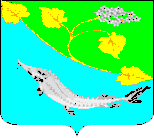 КОМИССИЯ ПО ДЕЛАМ НЕСОВЕРШЕННОЛЕТНИХ И ЗАЩИТЕ ИХ ПРАВ ЛЕНИНСКОГО МУНИЦИПАЛЬНОГО РАЙОНА ВОЛГОГРАДСКОЙ ОБЛАСТИКОМИССИЯ ПО ДЕЛАМ НЕСОВЕРШЕННОЛЕТНИХ И ЗАЩИТЕ ИХ ПРАВ ЛЕНИНСКОГО МУНИЦИПАЛЬНОГО РАЙОНА ВОЛГОГРАДСКОЙ ОБЛАСТИКОМИССИЯ ПО ДЕЛАМ НЕСОВЕРШЕННОЛЕТНИХ И ЗАЩИТЕ ИХ ПРАВ ЛЕНИНСКОГО МУНИЦИПАЛЬНОГО РАЙОНА ВОЛГОГРАДСКОЙ ОБЛАСТИКОМИССИЯ ПО ДЕЛАМ НЕСОВЕРШЕННОЛЕТНИХ И ЗАЩИТЕ ИХ ПРАВ ЛЕНИНСКОГО МУНИЦИПАЛЬНОГО РАЙОНА ВОЛГОГРАДСКОЙ ОБЛАСТИПОСТАНОВЛЕНИЕПОСТАНОВЛЕНИЕПОСТАНОВЛЕНИЕПОСТАНОВЛЕНИЕ8 сентября 2022 №19/16                                        Администрация       Ленинского                                    муниципального района